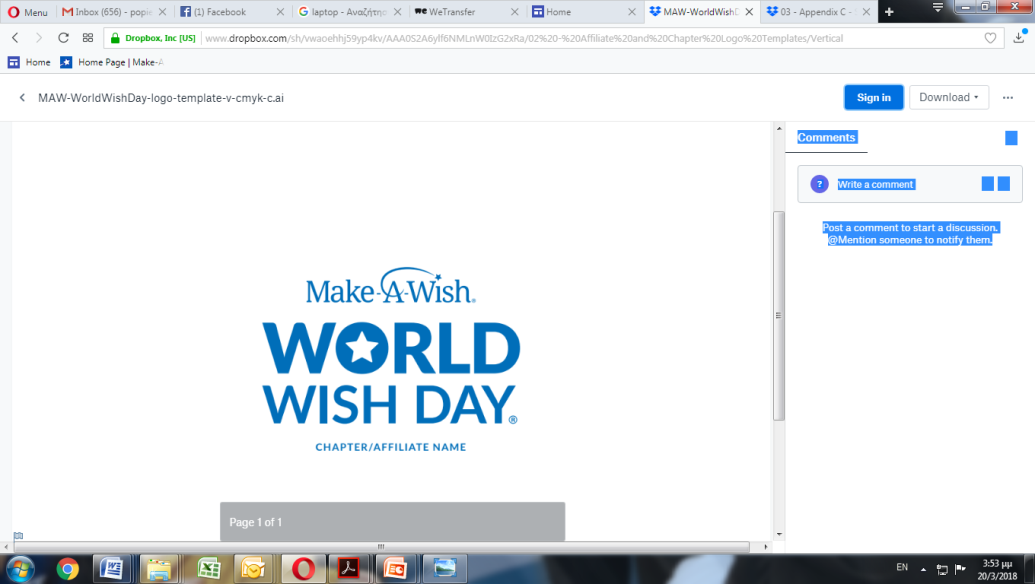 Αθήνα, 28 Απριλίου 2021Ο Δήμος Λαμιέων υποστηρίζει το έργο του Make-A-Wish (Κάνε-Μια-Ευχή Ελλάδος) συμμετέχοντας στην Παγκόσμια Ήμερα ΕυχήςΛάβετε κι εσείς μέρος στον ετήσιο φιλανθρωπικό περίπατο που ξεκίνησε την Τρίτη 27 Απριλίου με στόχο την εκπλήρωση ευχών 25 παιδιών !Κάθε ήρωας έχει μια Οδύσσεια, αλλά και μια ευχή: την Ιθάκη του. Φέτος το Make-A-Wish (Κάνε- Μια – Ευχή Ελλάδος) συμπληρώνει 25 χρόνια από την ίδρυσή του στην Ελλάδα. 25 χρόνια αφιερωμένα στην εκπλήρωση ευχών παιδιών που πάσχουν από σοβαρές ασθένειες. Ο οργανισμός, με αφορμή την Παγκόσμια Ημέρα Ευχής και τα 25α του γενέθλια στην Ελλάδα, ξεκινά μία σειρά από εορταστικές εκδηλώσεις έχοντας ως αφετηρία φέτος τον φιλανθρωπικό διαδικτυακό περίπατο Walk for Wishes. Το Walk for Wishes 2021 μας καλεί να «ενώσουμε» διαδικτυακά όλοι μαζί τα βήματά μας μέσα από έναν εικονικό περίπατο σε όλη την Ελλάδα, ώστε να στηρίξουμε ακόμα περισσότερους ήρωες να φτάσουν στην Ιθάκη τους! Η 29η Απριλίου - Παγκόσμια Ημέρα Ευχής - είναι ημερομηνία ορόσημο για το Make-A-Wish παγκοσμίως, ως η επέτειος του εορτασμού της εκπλήρωσης της πρώτης ευχής παιδιού. Είναι η ημερομηνία που γιορτάζεται σε 50 χώρες σε όλον τον κόσμο με ιδιαίτερο έως και φαντασμαγορικό - σε κάποιες περιπτώσεις τρόπο. Κάθε χρόνο σε διάφορες πόλεις του κόσμου, διεξάγονται περίπατοι και φωταγωγούνται κτίρια και μνημεία σε μπλε αποχρώσεις, προς τιμήν του Chris που ήταν το πρώτο παιδί ευχής. Ο οργανισμός κάλεσε το Δήμο μας να διαδώσει το όραμά και το έργο του, γιορτάζοντας αυτή τη σημαντική ημέρα, με τη φωταγώγηση του Βιοκλιματικού Κτιρίου της ΔΕΥΑ Λαμίας στα χρώματα του Make-A-Wish. Παράλληλα, καλούμε όλους τους συμπολίτες μας που έχουν τη δυνατότητα, να συμμετάσχουν με μία online δωρεά στο donate.makeawish.gr και να ενισχύσουν την προσπάθεια του Κάνε-Μια-Ευχή Ελλάδος να εκπληρώσει 25 ευχές παιδιών με σοβαρές ασθένειες, δίνοντας έτσι δύναμη στα παιδιά αυτά να πιστέψουν στο όνειρό τους να γίνουν καλά.Στο πλαίσιο του εορτασμού της Παγκόσμιας Ημέρας Ευχής τα Κέντρα Δημιουργικής Απασχόλησης Παιδιών του Δήμου Λαμιέων, τα δικά μας παιδιά, αναλαμβάνουν να πραγματοποιήσουν μία παιδική ευχή, υιοθετώντας μέσω του Make a Wish την ευχή ενός παιδιού, υλοποιώντας έτσι  το όνειρο του! Στο βίντεο που ακολουθεί μαθητής των ΚΔΑΠ ΜΕΑ του Δήμου Λαμιέων εκπροσωπώντας όλους τους μαθητές των ΚΔΑΠ του Δήμου μας συμβολικά πραγματοποιεί την ευχή ενός παιδιού στέλνοντας την αγάπη και τη θετική ενέργεια όλων μας! (https://www.youtube.com/watch?v=VdKFjaElNlw)Από τις 27 Απριλίου μέχρι και τις 28 Μαϊου, μπορούμε όλοι να επισκεφτούμε το donate.makeawish.gr και να κάνουμε τη δωρεά μας. Για κάθε ιδιωτική δωρεά που θα πραγματοποιηθεί στο πλαίσιο του Walk for Wishes 2021 για την εκπλήρωση των 25 ευχών,μεγάλη εταιρεία καλλυντικών, θα δωρίσει το ίδιο ακριβώς ποσό στο Make-A-Wish (Κάνε- Μια – Ευχή Ελλάδος). Την ίδια στιγμή οι δωρητές θα έχουν τη δυνατότητα να ταξιδέψουν σε ΟΛΗ την Ελλάδα, μέσα από έναν εικονικό χάρτη, ξεκινώντας τη διαδρομή τους από την Αλεξανδρούπολη και καταλήγοντας στην πολυπόθητη Ιθάκη!Όπως γνωρίζετε, το Make-A-Wish (Κάνε-Μια-Ευχή Ελλάδος)  εκπληρώνει ευχές παιδιών 3-18 με πολύ σοβαρές ασθένειες, δίνοντάς τους δύναμη να συνεχίσουν τον δύσκολο αγώνα τους και να παλέψουν για τη ζωή τους.Όλοι μαζί δίνουμε δύναμη στις ευχές των παιδιών. Γιατί δεν είναι απλά μία ευχή. Είναι πολλά παραπάνω. Ελάτε να βοηθήσουμε ΟΛΟΙ μαζί τους ήρωες του Make-A-Wish Ελλάδος να φτάσουν στην Ιθάκη τους!Λίγα λόγια για την πρώτη ευχή:Ο επτάχρονος Chris από το Φοίνιξ της Αριζόνα (Η.Π.Α), το 1980 ήθελε να γίνει αστυνομικός. Έπασχε όμως από λευχαιμία και ο αγώνας του για ζωή τον είχε κάνει να πάψει να ονειρεύεται. Καμάρωνε το ελικόπτερο της αστυνομίας που στα μάτια του φάνταζε σαν να ήταν ολόκληρος ο κόσμος. «Κι αν μπορούσε να δει το ελικόπτερο από κοντά;», σκέφτηκε η μητέρα του,η Linda. Η Linda δεν άργησε να σκεφτεί πολλές ακόμα δράσεις για την υπέροχη ημέρα που οργανώθηκε για τον Chris σε συνεργασία με τις τοπικές αρχές. Και ο Chris μεταμορφώθηκε. Έδειχνε πιο δυνατός, πιο χαρούμενος, με μεγαλύτερη ελπίδα για το «αύριο». Το «αύριο» δεν ήρθε για τον Chris αλλά η πρωτοβουλία αυτή έμελλε να αλλάξει τον κόσμο. Λίγους μήνες μετά από εκείνη την ημέρα, η Linda πηγαίνοντας να ευχαριστήσει τους αστυνομικούς και όσους συνέβαλαν στην εκπλήρωση της ευχής του μοναχοπαιδιού της, τους παρότρυνε να συνεχίσουν να προσφέρουν ό,τι έκαναν για τον Chris και σε άλλα παιδιά που πάλευαν μία απειλητική ασθένεια. Και όλοι συμφώνησαν. Συναντήθηκαν ένα απόγευμα στο σπίτι του ενός εκ των αστυνομικών και βγάζοντας από τις τσέπες τους όσα χρήματα είχαν εκείνη τη στιγμή μαζί τους, συγκέντρωσαν 37,76$ και ίδρυσαν το Make-A-Wish!Σχετικά με το  Make-a-Wish (Κάνε-Μια-Ευχή Ελλάδος) Το Make-A-Wish (Κάνε-Μια-Ευχή Ελλάδος) εκπληρώνει ευχές παιδιών 3- 18 ετών που νοσούν από σοβαρές ασθένειες. Μια ευχή δεν είναι απλά μια ευχή. Είναι πολλά παραπάνω. Είναι το κίνητρο να συνεχίσει να αγωνίζεται κάθε παιδί που νοσεί.  Μια ευχή αποτελεί αναπόσπαστο μέρος του ταξιδιού για τη θεραπεία, γι’ αυτό και δεσμευόμαστε να  εκπληρώνουμε την ευχή κάθε παιδιού που πληροί τα κριτήρια μας. Έρευνες καταδεικνύουν ότι τα παιδιά στα οποία έχει εκπληρωθεί η ευχή τους, μπορούν να ανακτήσουν  τη σωματική και συναισθηματική δύναμη που χρειάζονται για να αντιμετωπίσουν μια πολύ σοβαρή ασθένεια. Το Make-A-Wish (Κάνε-Μια-Ευχή Ελλάδος) λειτουργεί από το 1996 στη χώρα μας και είναι μέλος του Παγκόσμιου Οργανισμού Make-A-Wish. Από το 1996 που ιδρύθηκε έχει εκπληρώσει περισσότερες από 2.600 ευχές, 202 εκ των οποίων πραγματοποιήθηκαν το 2020 παρά τους περιορισμούς λόγω Covid -19. Για περισσότερες πληροφορίες σχετικά με το έργο μας επισκεφθείτε το www.makeawish.gr               